AFM UNIT 4 HW 3								NAME___________________________Find the vertical asymptotes, horizontal asymptotes, and holes for each function. DO NOT GRAPH.1.   							2.   			VA: __________						VA: __________HA: __________						HA: __________HOLE: ________						HOLE: ________3.   						4.   VA: __________						VA: __________HA: __________						HA: __________HOLE: ________						HOLE: ________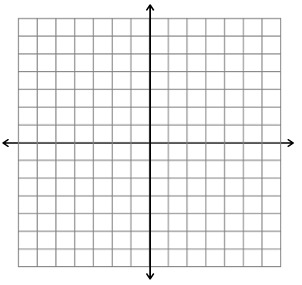 Find the vertical asymptotes, horizontal asymptotes, and holes for each function. Then graph the function.5.   VA: __________					HA: __________						HOLE: ________	6.   VA: __________					HA: __________						HOLE: ________7.   VA: __________					HA: __________						HOLE: ________8.   VA: __________					HA: __________						HOLE: ________9.   VA: __________					HA: __________						HOLE: ________